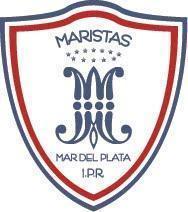 MATERIALES  ESCOLARES PARA PRIMER AÑO EP – 20241 cuaderno TAPA DURA  ABC  (190 X 235 mm) RAYADO 50 HOJAS forrado con papel afiche blanco (se dibujará en clase y luego se pedirá que le pongan contact) 1 Clasificador archivador con fuelle A4 12 divisiones1 módulo ERE que se venderá en la librería del colegio (a partir de febrero)Una cartuchera con: 2 lápices negros HB (preferentemente Staedler, Faber Castell, Grafito Faber Eco Jumbo) 1 goma para lápiz (blanca) 1 sacapuntas 1 tijera 1 voligoma 1 pincel12 lápices de color  1 regla de 20 cmTODO CON NOMBRE ESCRITO EN LETRA CLARA CON IMPRENTA MAYÚSCULAPara dejar en el salón 1 fibron negro al agua punta redonda1 fibrón color al agua  punta redonda3 plastilinas cualquier color1 Block tipo El nene colorCinta de papel ancha o cinta de embalar ancha Papel glasé (4 paquetes)1 resma de hojas  A4 blancas (cada dos alumnos) 1 revista  1 diario (de cualquier día) 2 cartulinas color claro. 1 paquete de  broches de madera o plástico1 plasticola de cualquier color4 dados Si tienen en casa en desuso, vamos a necesitar durante el año:Tapitas de gaseosa LupasCaja registradora de juguete Carrito de supermercado de juguete Juegos de mesa en desuso Retazos de lana o tela Disfraces BotonesLIBROS:Prácticas del Lenguaje: de la lista Lecturas de verano debes elegir uno y compartir la lectura en familia.MATEMÁTICA:Expedición matemática 1. Ed Santillana INGLÉS 2024BOOKLET : módulo de actividades que se adquirirá en la librería del colegio. Estará disponible ANTES de comenzar las clases para trabajar con él desde los primeros días.  (NO SE USARÁ CUADERNO)Los libros  se podrán adquirir en la librería del colegio ANTES de comenzar las clases, ya que se comenzarán a usar desde los primeros días.